 État des lieux - Annexe d’inventaire du mobilier	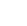 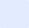 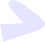 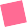 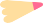 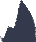 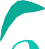 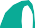 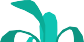 ÉlémentsÉtat d’entréeÉtat de sortieCommentaires